ОТЧЕТмуниципальное дошкольное образовательное учреждение детский сад №18 «Сказка»о выполнении муниципального задания на оказание муниципальных услуг (выполнение работ) в отношении муниципальных учреждений Угличского муниципального района   на 2020 годза II квартал 2020 г.Основные виды деятельности муниципального учреждения:Часть 1. Сведения об оказываемых муниципальных услугахРаздел 1Показатели качества муниципальной услуги:Показатели объема муниципальной услуги:Часть 1. Сведения об оказываемых муниципальных услугахРаздел 2Показатели качества муниципальной услуги:Показатели объема муниципальной услуги:Часть 1. Сведения об оказываемых муниципальных услугахРаздел 3Показатели качества муниципальной услуги:Показатели объема муниципальной услуги:Часть 1. Сведения об оказываемых муниципальных услугахРаздел 4Показатели качества муниципальной услуги:Показатели объема муниципальной услуги: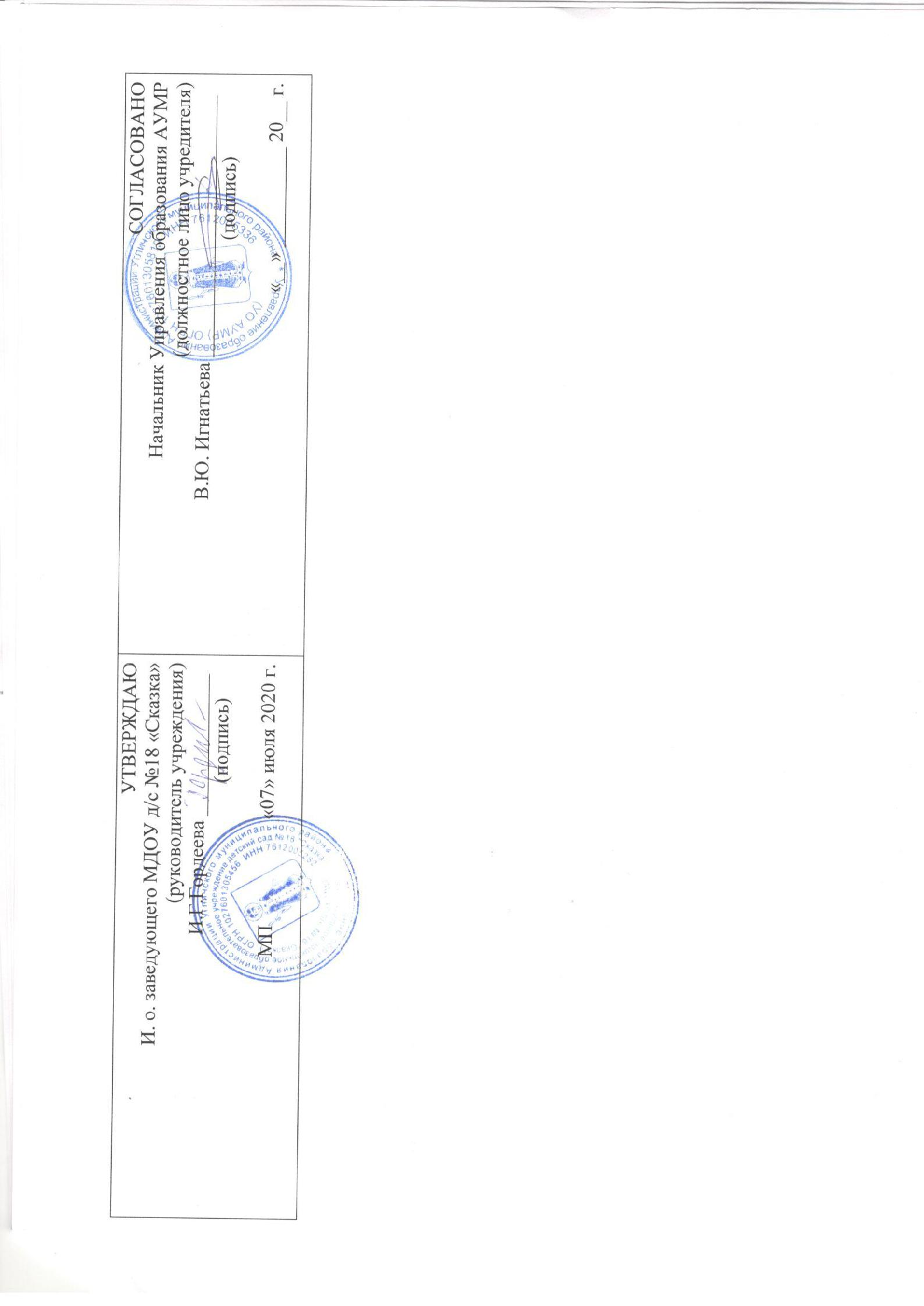 № п/пКод ОКВЭДНаименование вида деятельности185.11Образование дошкольное288.91Предоставление услуг по дневному уходу за детьмиНаименование муниципальной услугиРеализация основных общеобразовательных программ дошкольного образованияКод услуги по базовому (отраслевому) перечнюБВ24ОКВЭД услуги по базовому (отраслевому) перечню85.11Категории потребителей муниципальной услугиФизические лица в возрасте от 1 года до 3 летУникальный номер реестровой записиСодержание муниципальной услугиУсловия (формы) оказания муниципальной услугиПоказатели качества муниципальной услугиПоказатели качества муниципальной услугиПоказатели качества муниципальной услугиПоказатели качества муниципальной услугиПоказатели качества муниципальной услугиПоказатели качества муниципальной услугиПоказатели качества муниципальной услугиУникальный номер реестровой записиСодержание муниципальной услугиУсловия (формы) оказания муниципальной услугинаименование показателяединица измеренияутверждено в муниципальном задании на годисполнено на отчетную датудопустимое (возможное) отклонениеотклонение, превышающее допустимое (возможное) значениепричина отклонения12345678910801011О.99.0.БВ24ДМ62000Реализация основных общеобразовательных программ дошкольного образованияОчнаяДоля детей освоивших в полном объеме образовательную программу%1001005%--801011О.99.0.БВ24ДМ62000Реализация основных общеобразовательных программ дошкольного образованияОчнаяДоля выпускников детского сада готовых к школьному образованию%1001005%--801011О.99.0.БВ24ДМ62000Реализация основных общеобразовательных программ дошкольного образованияОчнаяУдовлетворенность родителей качеством предоставляемой услуги%1001005%--801011О.99.0.БВ24ДМ62000Реализация основных общеобразовательных программ дошкольного образованияОчнаяОтсутствие обоснованных жалоб родителей (законных представителей) на качество оказанной услуги%1001005%--Уникальный номер реестровой записиСодержание муниципальной услугиУсловия (формы) оказания муниципальной услугиПоказатели объема муниципальной услугиПоказатели объема муниципальной услугиПоказатели объема муниципальной услугиПоказатели объема муниципальной услугиПоказатели объема муниципальной услугиПоказатели объема муниципальной услугиПоказатели объема муниципальной услугиУникальный номер реестровой записиСодержание муниципальной услугиУсловия (формы) оказания муниципальной услугинаименование показателяединица измеренияутверждено в муниципальном задании на годисполнено на отчетную датудопустимое (возможное) отклонениеотклонение, превышающее допустимое (возможное) значениепричина отклонения12345678910801011О.99.0.БВ24ДМ62000Реализация основных общеобразовательных программ дошкольного образованияОчнаяЧисло обучающихсяЧеловек90965%--Наименование муниципальной услугиОрганизация присмотра и ухода за детьми осваивающими дошкольное образованиеКод услуги по базовому (отраслевому) перечнюБВ19ОКВЭД услуги по базовому (отраслевому) перечню88.91Категории потребителей муниципальной услугиФизические лица в возрасте от 1 года до 8 летУникальный номер реестровой записиСодержание муниципальной услугиУсловия (формы) оказания муниципальной услугиПоказатели качества муниципальной услугиПоказатели качества муниципальной услугиПоказатели качества муниципальной услугиПоказатели качества муниципальной услугиПоказатели качества муниципальной услугиПоказатели качества муниципальной услугиПоказатели качества муниципальной услугиУникальный номер реестровой записиСодержание муниципальной услугиУсловия (формы) оказания муниципальной услугинаименование показателяединица измеренияутверждено в муниципальном задании на годисполнено на отчетную датудопустимое (возможное) отклонениеотклонение, превышающее допустимое (возможное) значениепричина отклонения12345678910853211О.99.0.БВ19АА20000Организация присмотра и ухода за детьми, осваивающими программы дошкольного образованияГруппа полного дняПосещаемость%7550%34%-853211О.99.0.БВ19АА20000Организация присмотра и ухода за детьми, осваивающими программы дошкольного образованияГруппа полного дняУдовлетворенность родителей качеством предоставляемой услуги%1001005%--853211О.99.0.БВ19АА20000Организация присмотра и ухода за детьми, осваивающими программы дошкольного образованияГруппа полного дняОтсутствие обоснованных жалоб родителей (законных представителей) на качество оказанной услуги%1001005%--Уникальный номер реестровой записиСодержание муниципальной услугиУсловия (формы) оказания муниципальной услугиПоказатели объема муниципальной услугиПоказатели объема муниципальной услугиПоказатели объема муниципальной услугиПоказатели объема муниципальной услугиПоказатели объема муниципальной услугиПоказатели объема муниципальной услугиПоказатели объема муниципальной услугиУникальный номер реестровой записиСодержание муниципальной услугиУсловия (формы) оказания муниципальной услугинаименование показателяединица измеренияутверждено в муниципальном задании на годисполнено на отчетную датудопустимое (возможное) отклонениеотклонение, превышающее допустимое (возможное) значениепричина отклонения12345678910853211О.99.0.БВ19АА20000Организация присмотра и ухода за детьми, осваивающими программы дошкольного образованияГруппа полного дняЧисло обучающихсяЧеловек4244205%--Наименование муниципальной услугиРеализация основных общеобразовательных программ дошкольного образованияКод услуги по базовому (отраслевому) перечнюБВ24ОКВЭД услуги по базовому (отраслевому) перечню85.11Категории потребителей муниципальной услугиФизические лица в возрасте от 3-х до 8 летУникальный номер реестровой записиСодержание муниципальной услугиУсловия (формы) оказания муниципальной услугиПоказатели качества муниципальной услугиПоказатели качества муниципальной услугиПоказатели качества муниципальной услугиПоказатели качества муниципальной услугиПоказатели качества муниципальной услугиПоказатели качества муниципальной услугиПоказатели качества муниципальной услугиУникальный номер реестровой записиСодержание муниципальной услугиУсловия (формы) оказания муниципальной услугинаименование показателяединица измеренияутверждено в муниципальном задании на годисполнено на отчетную датудопустимое (возможное) отклонениеотклонение, превышающее допустимое (возможное) значениепричина отклонения12345678910801011О.99.0.бВ24ДН82000Реализация основных общеобразовательных программ дошкольного образованияОчнаяДоля детей освоивших в полном объеме образовательную программу%1001005%--801011О.99.0.бВ24ДН82000Реализация основных общеобразовательных программ дошкольного образованияОчнаяДоля выпускников детского сада готовых к школьному образованию%1001005%--801011О.99.0.бВ24ДН82000Реализация основных общеобразовательных программ дошкольного образованияОчнаяУдовлетворенность родителей качеством предоставляемой услуги%1001005%--801011О.99.0.бВ24ДН82000Реализация основных общеобразовательных программ дошкольного образованияОчнаяОтсутствие обоснованных жалоб родителей (законных представителей) на качество оказанной услуги%1001005%--Уникальный номер реестровой записиСодержание муниципальной услугиУсловия (формы) оказания муниципальной услугиПоказатели объема муниципальной услугиПоказатели объема муниципальной услугиПоказатели объема муниципальной услугиПоказатели объема муниципальной услугиПоказатели объема муниципальной услугиПоказатели объема муниципальной услугиПоказатели объема муниципальной услугиУникальный номер реестровой записиСодержание муниципальной услугиУсловия (формы) оказания муниципальной услугинаименование показателяединица измеренияутверждено в муниципальном задании на годисполнено на отчетную датудопустимое (возможное) отклонениеотклонение, превышающее допустимое (возможное) значениепричина отклонения12345678910801011О.99.0.бВ24ДН82000Реализация основных общеобразовательных программ дошкольного образованияОчнаяЧисло обучающихсяЧеловек2442345%--Наименование муниципальной услугиРеализация основных общеобразовательных программ дошкольного образования (обучающиеся с ограниченными возможностями здоровья)Код услуги по базовому (отраслевому) перечнюБВ24ОКВЭД услуги по базовому (отраслевому) перечню85.11Категории потребителей муниципальной услугиФизические лица в возрасте от 3х до 8 летУникальный номер реестровой записиСодержание муниципальной услугиУсловия (формы) оказания муниципальной услугиПоказатели качества муниципальной услугиПоказатели качества муниципальной услугиПоказатели качества муниципальной услугиПоказатели качества муниципальной услугиПоказатели качества муниципальной услугиПоказатели качества муниципальной услугиПоказатели качества муниципальной услугиУникальный номер реестровой записиСодержание муниципальной услугиУсловия (формы) оказания муниципальной услугинаименование показателяединица измеренияутверждено в муниципальном задании на годисполнено на отчетную датудопустимое (возможное) отклонениеотклонение, превышающее допустимое (возможное) значениепричина отклонения12345678910801011О.99.0.БВ24АК62000Реализация основных общеобразовательных программ дошкольного образованияОчнаяДоля детей освоивших в полном объеме образовательную программу%1001005%--801011О.99.0.БВ24АК62000Реализация основных общеобразовательных программ дошкольного образованияОчнаяДоля выпускников детского сада готовых к школьному образованию%1001005%--801011О.99.0.БВ24АК62000Реализация основных общеобразовательных программ дошкольного образованияОчнаяУдовлетворенность родителей качеством предоставляемой услуги%1001005%--801011О.99.0.БВ24АК62000Реализация основных общеобразовательных программ дошкольного образованияОчнаяОтсутствие обоснованных жалоб родителей (законных представителей) на качество оказанной услуги%1001005%--Уникальный номер реестровой записиСодержание муниципальной услугиУсловия (формы) оказания муниципальной услугиПоказатели объема муниципальной услугиПоказатели объема муниципальной услугиПоказатели объема муниципальной услугиПоказатели объема муниципальной услугиПоказатели объема муниципальной услугиПоказатели объема муниципальной услугиПоказатели объема муниципальной услугиУникальный номер реестровой записиСодержание муниципальной услугиУсловия (формы) оказания муниципальной услугинаименование показателяединица измеренияутверждено в муниципальном задании на годисполнено на отчетную датудопустимое (возможное) отклонениеотклонение, превышающее допустимое (возможное) значениепричина отклонения12345678910801011О.99.0.БВ24АК62000Реализация основных общеобразовательных программ дошкольного образованияОчнаяЧисло обучающихсяЧеловек90905%--